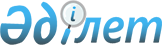 Об утверждении ежегодных объемов субсидий на направления, подлежащие субсидированию, и в разрезе регионов в пределах средств, предусмотренных в республиканском бюджете на текущий финансовый год
					
			Утративший силу
			
			
		
					Приказ и.о. Министра сельского хозяйства Республики Казахстан от 14 февраля 2013 года № 3-1/56. Зарегистрирован в Министерстве юстиции Республики Казахстан 28 февраля 2013 года № 8351. Утратил силу приказом и.о. Министра сельского хозяйства Республики Казахстан от 8 октября 2015 года № 3-2/905      Сноска. Утратил силу приказом и.о. Министра сельского хозяйства РК от 08.10.2015 № 3-2/905.      В целях реализации постановления Правительства Республики Казахстан от 25 января 2013 года № 35 «Об утверждении Правил субсидирования на поддержку племенного животноводства» ПРИКАЗЫВАЮ:



      1. Утвердить:



      1) ежегодные объемы субсидий на направления, подлежащие субсидированию, и в разрезе регионов в пределах средств,  предусмотренных в республиканском бюджете на текущий финансовый год согласно приложению 1 к настоящему приказу;



      2) годовую смету распределения средств республиканскому племенному центру согласно приложению 2 к настоящему приказу;



      3) годовую смету распределения средств племенному заводу по костанайской породе лошадей согласно приложению 3 к настоящему приказу;



      4) исключен приказом Министра сельского хозяйства РК от 03.12.2013 № 3-1/625.

      Сноска. Пункт 1 с изменениями, внесенными приказами и.о. Министра сельского хозяйства РК от 19.09.2013 № 3-1/433; от 03.12.2013 № 3-1/625.



      2. Департаменту животноводства и Комитету государственной инспекции в агропромышленном комплексе Министерства сельского хозяйства Республики Казахстан в пределах своей компетенции проводить мониторинг использования средств, перечисленных целевыми текущими трансфертами областным бюджетам, бюджетам городов Астаны и Алматы на развитие животноводства в соответствии с утвержденными объемами субсидирования по областям и направлениям.



      3. Контроль за исполнением настоящего приказа возложить на курирующего вице-министра.



      4. Настоящий приказ вводится в действие со дня государственной регистрации и подлежит официальному опубликованию.      И.о. Министра                              М. Умирьяев

Приложение 1 к приказу        

и.о. Министра сельского хозяйства 

Республики Казахстан        

от 14 февраля 2013 года № 3-1/56  

         Объемы бюджетных субсидий, выделенных по регионам по

               направлениям государственной поддержки по видам

                       племенной продукции (материала)      Сноска. Приложение 1 в редакции приказа Министра сельского хозяйства РК от 10.12.2013 № 3-1/646.

Приложение 2 к приказу     

и.о. Министра сельского хозяйства

Республики Казахстан     

от 14 февраля 2013 года № 3-1/56

                Годовая смета распределения средств

                  республиканскому племенному центру      Сноска. Приложение 2 в редакции приказа Министра сельского хозяйства РК от 10.12.2013 № 3-1/646.

Приложение 3 к приказу      

и.о. Министра сельского хозяйства

Республики Казахстан       

от 14 февраля 2013 года № 3-1/56              

 Годовая смета распределения средств

      племенному заводу по костанайской породе лошадей

Приложение 4          

к приказу и.о. Министра   

сельского хозяйства     

Республики Казахстан    

от 14 февраля 2013 года № 3-1/56

            Годовая смета распределения средств

по приобретению ремонтного молодняка племенной птицы племенным

             хозяйством по мясному птицеводству      Сноска. Приказ дополнен приложением 4 в соответствии с приказом и.о. Министра сельского хозяйства РК от 19.09.2013 № 3-1/433.
					© 2012. РГП на ПХВ «Институт законодательства и правовой информации Республики Казахстан» Министерства юстиции Республики Казахстан
				№ п/пОбластиСтатьи расходов (тысяч тенге)Статьи расходов (тысяч тенге)Статьи расходов (тысяч тенге)Статьи расходов (тысяч тенге)Статьи расходов (тысяч тенге)Статьи расходов (тысяч тенге)Статьи расходов (тысяч тенге)Статьи расходов (тысяч тенге)Статьи расходов (тысяч тенге)Статьи расходов (тысяч тенге)Статьи расходов (тысяч тенге)Статьи расходов (тысяч тенге)№ п/пОбластиПлеменной молоднякПлеменной молодняк крупного рогатого скота (далее – КРС)Импорт племенного и чистопородного молодняка КРСВедение селекционной и племенной работыСодержание племенных быков-производителей мясных породПлеменное яйцоПересадка эмбрионовСуточные цыплятаСемя быков-производителейНа полное возмещение затрат республиканскому племенному центру по приобретению производителей, а также содержанию производителей, получению хранению их семени и эмбрионовНа полное возмещение затрат по разведению, содержанию и тренингу племенных лошадей, получению и хранению семени жеребцов-производителей в племенном заводе по костанайской породе лошадейВсего12345678910111213141Акмолинская8009038895880636 366884070001948851 0341602Актюбинская271601320421111555044656999211118459263Алматинская119 175226 560244 4001 248 652115446082 4921 8534314Атырауская8704778870840873325Восточно-Казахстанская152 640300 900111 3901 134 5249362 5651 7029556Жамбылская336014171 36851 465485 6931 0445407Западно-Казахстанская8 760139 47633 683822 0453128331191 0052288Карагандинская3502019883530418857 572624073758220001 2238439Костанайская34109286755483569350419765915750001 42750710Кызылординская6205849209217 065594533427711Мангистауская2474219962447012Павлодарская4330915695083925403 8922 340770269811813Северо- Казахстанская20491794781457004956311768824 62714Южно-Казахстанская152 01952 746368 9872 28716 757592 795Итого953 5931 798 6081 462 8517 961 232106 23591 12383336 70218 148194 88575 00012 699 209Статьи затрат2013 год2013 годСтатьи затратколичествосумма, тысяч тенге123Покупка высокопродуктивных производителей30 000Быки-производители зарубежной селекции1030 000Содержание высокопродуктивных производителей163 295Приобретение и заготовка кормов16 470Приобретение ветеринарных препаратов, прочих средств ветеринарного назначения 2 000Анализ кормов, воды и биохимического состава крови1 300Приобретение угля3 000Водообеспечение801Обслуживание и обеспечение работы энергосистемы6 000Фонд заработной платы84 120Услуги связи978Расходы на горючие и смазочные материалы7 390Приобретение жидкого азота для замораживания и хранения семени6 000Расходные материалы, запасные части и оборудование для лаборатории23 600Подготовка и переподготовка специалистов по воспроизводству и племенному делу188Командировочные6 536Расходы по налогам4 912Покупка технологического, специального оборудования1 590Станок-фиксатор11 590Итого194 885№

п/пСтатьи затратСумма,1.Содержание племенных лошадей1.Затраты на приобретение кормов1 418,01.Затраты на приобретение конно-спортивного инвентаря480,01.Затраты на приобретение ветеринарных медикаментов900,01.Затраты по дезинфекции конюшен294,01.Приобретение спецодежды470,01.Затраты по обеспечению электроэнергией1 402,01.Приобретение горючих и смазочных материалов13 910,01.Запчасти и текущий ремонт техники3 800,01.Заработная плата47 900,01.Командировочные расходы848,01.Налоги и другие обязательные платежи в бюджет3 578,01.ВСЕГО75 000,0№ п/пСтатья затрат2013 год2013 год№ п/пСтатья затратКоличество, головСумма, тыс. тенге12341.Приобретение ремонтного молодняка племенной птицы (суточных цыплят)21 948151 000,0Итого:151 000,0